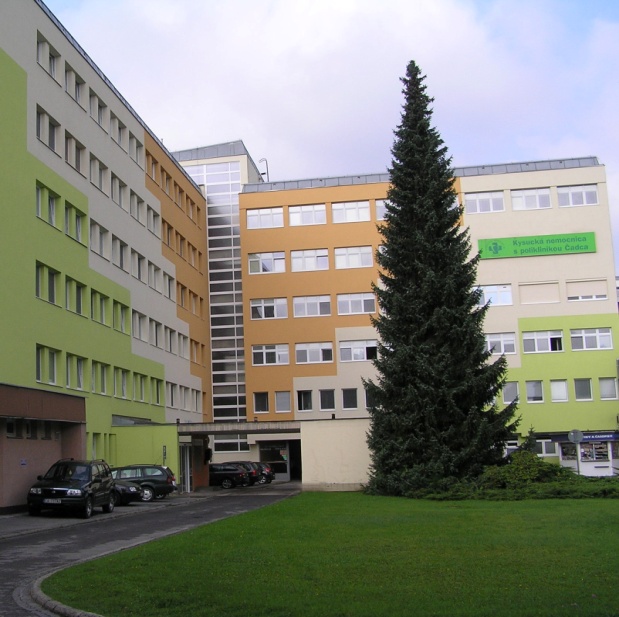 ORGANIZAČNÉ POKYNY: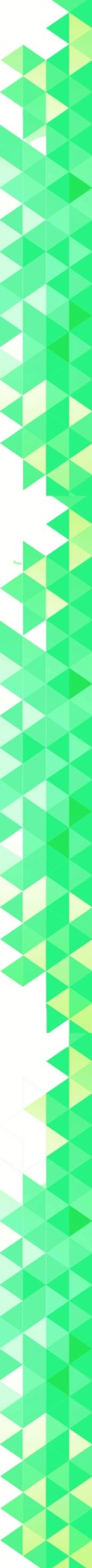 Miesto konania:   Dom kultúry ČadcaTermín:                 21.9.2017 - 22.9.2017Prezentácia:         21.9.2017    7:00 - 13:00       22.9.2017    8:00 - 10:00Časový limit všetkých prednášok je 20 minút vrátane diskusie. Žiadame o jeho dodržanie.Rokovací jazyk: slovenčina, češtinaKongresový poplatok:  21.9.2017 (štvrtok)       člen SSAIM  	10 eur		                                nečlen SSAIM  	14 eur                                        22.9.2017 (piatok)        člen SSAIM                    5 eur			                                nečlen SSAIM                7 eurPlatba kongresového poplatku na mieste.Potvrdenia o účasti budú vydané zaregistrovaným účastníkom v priebehu podujatia.Technické zabezpečenie: multimediálna projekcia, premietanie z CD a USB kľúčov, videoPrezident kongresu: R. ZáhorecOrganizačný výbor: P. Szeghy, M. Malicher, J. Liščáková, M. Šenfeld, M. Galgánek,                                  K. Koniarová, M. StudenýSpoločenský program: 21.9.2017 Sudopark (Klokočov) od 17:30 (neformálne oblečenie,                                         plavky)Kontakt: MUDr. Peter Szeghy                 Oddelenie anestézie a intenzívnej medicíny KNsP Čadca,                   ul. Palárikova 2311, 022 16 Čadca                   tel.: 0905 293 783, 041/4604 103                   e-mail: peter.szeghy@centrum.sk                PhDr. Katarína Koniarová, vedúca sestra OAIM                   tel.: 0907 562 736                   e-mail: koniarova@kysuckanemocnica.sk Ubytovanie: individuálneHotel LipaHotel Tatra INNPenzión MedeaUbytovanie pre prednášajúcich zabezpečené v hoteli Centrum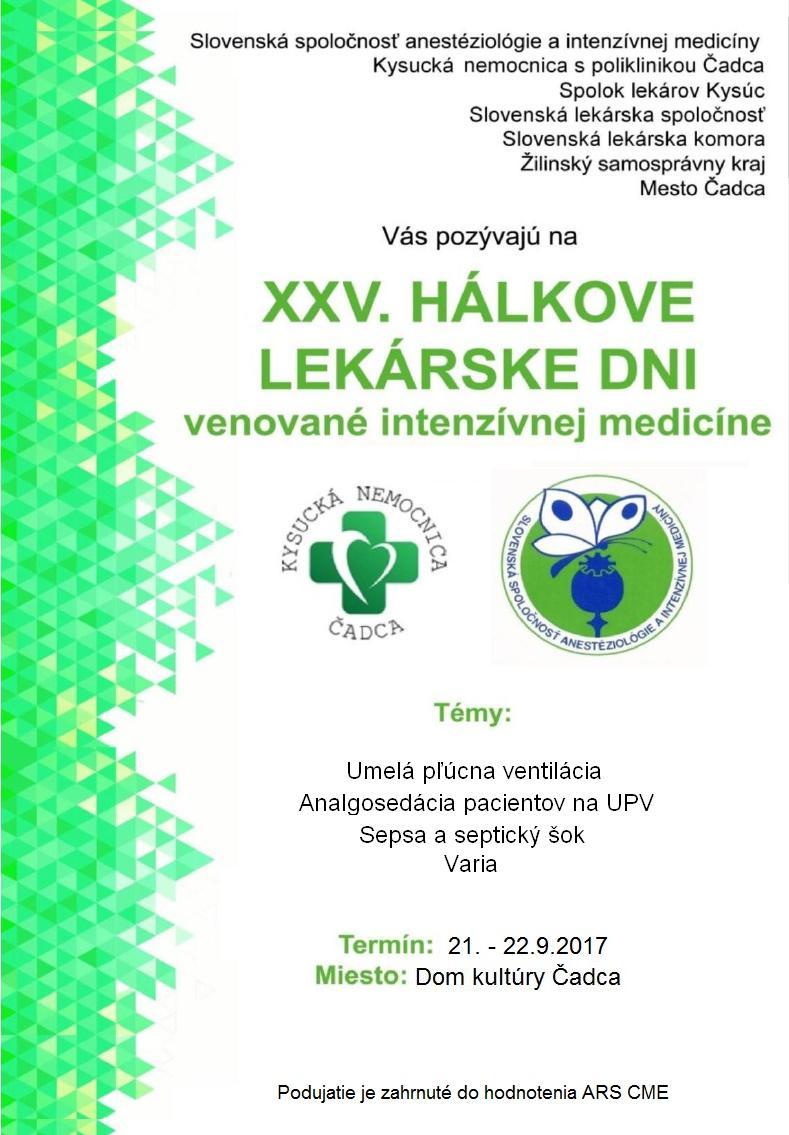  Definitívny odborný program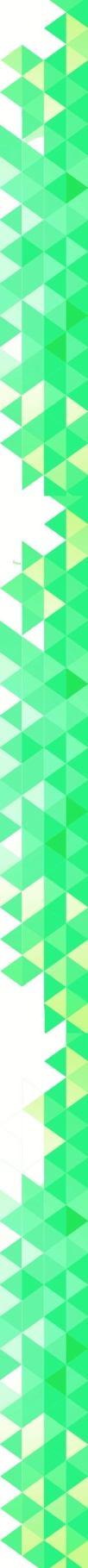 21.09. 2017       9.00 –17.00hodtéma: Ventilácia  	                 predsedníctvo: Kula, PaulinyAko ventilovať pacienta s primárnym ARDS?  KulaAerosolová terapia u pacientov na UPV. TrenklerAuto peep mechanizmy a liečba. Krútka Z.Starostlivosť o ústnu dutinu u intubovaných pacientov – potreba a kontroverzie. FirmentJe nastavenie optimálneho peep pomocou compliance, najlepšia metóda? SklienkaJe ventilácia s Vt 6ml/kg skutočne protektívna pre každého pacienta s ARDS? Paulinytéma: Analgosedácia na OAIM            predsedníctvo: Stibor, OlejárováMultimodálna analgosedácia na OAIM. StiborAnalgosedácia pacientov pri kraniotraume. KrbilaAnalgosedácia pacientov s kardiálnymi ochoreniami a v šoku.  OlejárováPrevencia a liečba delíria na OAIM. Saniovátéma: Sepsa a septický šok                    predsedníctvo Ševčík, KoutunSelektívna dekontaminácia GITu – prečo ju nepoužívame? ŠevčíkInhalačné používanie ATB u kriticky chorých pacientov -  up to date. KoutunAko sa vysporiadať s enterobaktériami produkujúcimi karbapenemázy. Sú skutočne nebezpečné? NikšMechanizmy kardiálnej dysfunkcie v septickom šoku a liečba. OlejárováČo je príčina závislosti pacientov na nízkej dávke katecholamínov a ako ju riešiť? Šrámek22.09.2017       9.00 – 12.30 hodtéma: Vária 	         predsedníctvo Satinský, ZáhorecIndikácie a management open abdomen v súčasnosti HavelChirurgické aspekty ERAS. SatinskýPermisívna hyperglykémia u kriticky chorých pacientov s DM. KozánekDiagnostika hypovolémie pomocou PLR. NeiserČo môžeme vyčítať z krivky arteriálneho tlaku? ZáhorecEnd of live – ako postupovať? MikulaČo mi dala a čo mi vzala anestézia a intenzívna medicína. Ševčík